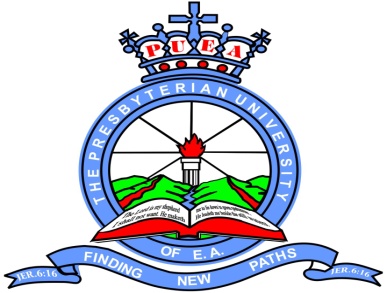 The Presbyterian University of East AfricaSchool:	HEALTH SCIENSESProgram:	CERTIFICATESemester. APRIL 2013Course Code: HRMGT 121Course Title: HEALTH RECORDS MANAGEMENTSDate: 22/04/2013Campus: KikuyuInstructions Answer all questions as directed in each section of the paperRead the question and indicate whether true or false at the beginning of the each statementDo not guess. If you do not know the answer, leave blank. 1 mark will be deducted for each wrong answerIf you make corrections, do so clearly, failure to do so will lead to loss of marksEnter your registration number at the top right hand corner of every sheet of paper used (NO NAMES)SECTION OF HEATH RECORDS & INFORMATION         Q1 a) Define appointment system and state the aims o scheduling                 (5mks)      b) Describe two (2) types of appointment systems and the advantages/disadvantages of each                               (15mks)Q2 a) List and explain the our equipments used for filing patients master index          (12mks)      b) With the help of a well labeled diagram (indicate the measurements), list the contents of master index                                                                                                                                (15mks)Q3 a) List and explain the functions of health record and information department            (20mks)     b) List 3 equipments used to maintain the diagnostic index                           (3mks)